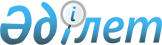 О внесении изменений и дополнений в постановление Кабинета Министров Республики Казахстан от 12 июля 1995 года N 952
					
			Утративший силу
			
			
		
					Постановление Правительства Республики Казахстан от 30 декабря 1999 года N 2029. Утратило силу - постановлением Правительства РК от 25 мая 2002 г. N 569 ~P020569.
      Сноска. Утратило силу постановлением Правительства РК от 25.05.2002 № 569.
      Правительство Республики Казахстан постановляет:
      1. Внести в постановление Кабинета Министров Республики Казахстан от 12 июля 1995 года N 952 "Об утверждении Положения о порядке и условиях проведения специализированного открытого аукциона по реализации ограниченного в распоряжении органами налоговой службы имущества в связи с задолженностью налогоплательщика-юридического лица перед государством по налогам и другим обязательным платежам в бюджет" (САПП Республики Казахстан, 1995 г., N 24, ст. 272) следующие изменения и дополнения: 
      1) в заголовке, абзаце втором после слов "по налогам" дополнить словами "а также сборам"; 
      2) в преамбуле слова "Указа Президента Республики Казахстан, имеющего силу Закона, от 24 апреля 1995 г. N 2235 Z952235_ " заменить словами "Закона Республики Казахстан от 24 апреля 1995 года"; 
      3) в Положении о порядке и условиях проведения специализированного открытого аукциона по реализации ограниченного в распоряжении органами налоговой службы имущества в связи с задолженностью налогоплательщика- юридического лица перед государством по налогам и другим обязательным платежам в бюджет, утвержденном указанным постановлением: 
      в заголовке после слов "по налогам" дополнить словами "а также сборам"; 
      в пункте 1: 
      после слов "ограниченного в распоряжении" дополнить словами "органами налоговой службы"; 
      после слов "по налогам" дополнить словами "а также сборам"; 
      в пункте 2 слово "владельца" заменить словами "собственника (предприятия, обладающего правом хозяйственного ведения)"; 
      в пункте 4 после слов "доставки и" дополнить словом "(или)"; 
      дополнить пунктом 8-1 следующего содержания: 
      "8-1. При реализации ограниченного в распоряжении органами налоговой службы имущества налогоплательщиков-юридических лиц, имеющих важное стратегическое значение для экономики республики, способных оказать влияние на жизнь, здоровье граждан, национальную безопасность или окружающую среду, отдельными решениями Правительства Республики Казахстан могут быть установлены особые порядок и условия проведения специализированного открытого аукциона."; 
      в абзаце четвертом пункта 10 слова "денежных средств" заменить словом 
      "денег";
      в пункте 12 слова "стоимости реализованного" заменить словами 
      "средств, вырученных от реализации".
      2. Настоящее постановление вступает в силу со дня подписания.
      Премьер-Министр
        Республики Казахстан     
      (Специалисты: Умбетова А.М.,
                    Склярова И.В.)     
					© 2012. РГП на ПХВ «Институт законодательства и правовой информации Республики Казахстан» Министерства юстиции Республики Казахстан
				